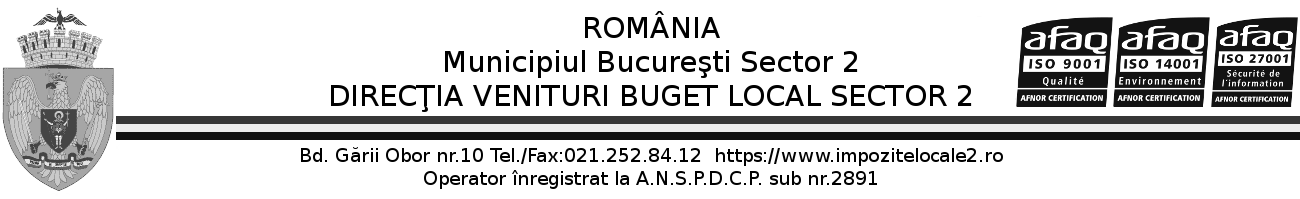 Nr.  _______  / _______	CEREREprivind scutirea de la plata taxei habitat pentru utilizatorii non-casnici (persoane juridice),în conformitate H.C.L. Sector 2 nr. 51/31.03.2020Subscrisa ___________________________________, C.I.F./C.U.I. _______________, cu sediul în localitatea ___________________________________________________, județul/sectorul _____________________________, str. _____________________________________________________, nr. ________, bl. _______, sc. ___, et. _____, ap. ________, tel./fax ______________________, email ________________________________________, reprezentată prin ______________________________________________________________, în calitate de administrator / împuternicit cu domiciliul în localitatea _____________________________________________, județul/sectorul _________________________, str. _____________________________________, nr. ___________, bl. ________, sc. ____, et. _______, ap._______, identificat prin B.I./C.I./C.I.P./Pașaport seria ______ .nr. ___________, CNP _____________________________, prin prezenta solicit scutirea de la plata taxei habitat pentru perioada în care a fost decretată starea de urgență pe teritoriul României ____________________________________, pentru următoarele locații:- București, sector 2, str. _______________________________ nr. ________, bl. ____, sc. ____, et. ____, ap. _______;- București, sector 2, str. _______________________________ nr. ________, bl. ____, sc. ____, et. ____, ap. _______;- București, sector 2, str. _______________________________ nr. ________, bl. ____, sc. ____, et. ____, ap. _______;Mentionez ca, in perioada __________________________ activitatea de _____________________________1 a fost suspendata, fapt atestat prin documentul _____________________________________2 nr. ________/___________ emis de _______________________________________________________________3 atasat prezentei.Data completării ____________________                                                                        	 Semnătura  ______________________Se va completa cu  tipul de activitate desfasurat in locatia pentru care se solicita scutireaSe va completa cu denumirea documentuluiSe va completa cu denumirea autoritatii emitente a documentului